ส่วนที่ 3 : แบบรายงานผลการดำเนินแผนงาน/โครงการ/กิจกรรม ที่ได้รับงบประมาณสนับสนุนจากกองทุนหลักประกันสุขภาพ (สำหรับผู้เสนอแผนงาน/โครงการ/กิจกรรม ลงรายละเอียดเมื่อเสร็จสิ้นการดำเนินงาน)ชื่อแผนงาน/โครงการ/กิจกรรม      การประชุมคณะกรรมการกองทุนฯผลการดำเนินงานมีการจัดประชุมคณะกรรมการกองทุนหลักประกันสุขภาพเทศบาลตำบลร่มเมือง จำนวน ๓ ครั้งคณะกรรมการบริหารกองทุนฯอนุมัติโครงการโดยงบประมาณกองทุนฯ  จำนวน ๑๒ โครงการ ดังนี้โครงการในกิจกรรมประเภทที่ ๑  จำนวน ๕ โครงการโครงการในกิจกรรมประเภทที่ ๒  จำนวน ๒ โครงการโครงการในกิจกรรมประเภทที่ ๓  จำนวน ๒ โครงการโครงการในกิจกรรมประเภทที่ ๔  จำนวน ๒ โครงการโครงการในกิจกรรมประเภทที่ ๕  จำนวน ๑ โครงการมีการดำเนินโครงการที่ได้รับการอนุมัติ จำนวน ๑๑ โครงการในประเภทที่ ๑ – ๔ ส่วนในประเภทที่ ๕ ไม่ได้มีการดำเนินกิจกรรมทั้งนี้เพราะในพื้นที่ไม่มีภาวะฉุกเฉินงบประมาณกองทุนฯ ดังนี้ยอดเงินคงเหลือยกมา ปี ๒๕๕๙   	จำนวน	 ๓๐๓,๓๖๔.๙๙	บาทรับจาก สปสช.			จำนวน	 ๒๑๗,๙๓๕.๐๐	บาทรับจาก ทต.ร่มเมือง			จำนวน   ๑๕๐,๐๐๐.๐๐	บาทรับจากดอกเบี้ยธนาคาร		จำนวน       ๑,๗๓๙.๐๔	บาท   รับจากเงินบริจาค			จำนวน      ๑,๐๐๐.๐๐	บาท		รวมรายรับ ๖๗๔,๐๓๙.๐๓  บาทรายจ่ายรวมทั้งหมดประจำปีงบประมาณ พ.ศ.๒๕๖๐	เป็นเงิน	๒๓๓,๐๕๐ บาทเงินคงเหลือกองทุนฯ ประจำปีงบประมาณ พ.ศ.๒๕๖๐	เป็นเงิน  ๔๔๐,๙๘๙.๐๓ บาทผลสัมฤทธิ์ตามวัตถุประสงค์/ตัวชี้วัด	   บรรลุตามวัตถุประสงค์ของโครงการ	 √  ไม่บรรลุตามวัตถุประสงค์ของโครงการ  เพราะไม่สามารถจัดการประชุมคณะกรรมการกองทุนได้ครบตามที่กำหนดไว้การเบิกจ่ายงบประมาณ	งบประมาณที่ได้รับการอนุมัติ	๑๘,๐๐๐     บาท	งบประมาณเบิกจ่ายจริง 		  ๙,๖๐๐     บาท   คิดเป็นร้อยละ ๕๓.๓๓	งบประมาณเหลือส่งคืนกองทุนฯ	  ๘,๔๐๐     บาท   คิดเป็นร้อยละ ๔๖.๖๗ปัญหา/อุปสรรคในการดำเนินงาน	 ไม่มี √  มีปัญหา/อุปสรรค ผู้ช่วยเลขานุการกองทุนฯมีการจัดสรรเวลาในการดำเนินงานกองทุนฯไม่เพียงพอต่อภาระงานของงานกองทุนฯลักษณะงานด้านการทำรายงานกองทุนฯทั้งด้านระบบผ่านโปรแกรมออนไลน์มีรายละเอียดเพิ่มเติมที่มีรายละเอียดสูง และด้านเอกสารที่มีปริมาณมากขึ้นด้านโครงสร้างการทำงานบุคลากรกับภาระงานที่ต้องดูแลไม่สัมพันธ์กันข้อเสนอแนะ     	ควรมีการปรับปรุงด้านโครงสร้างบุคลากรให้มีความเหมาะสม 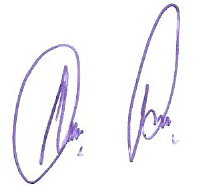 ลงชื่อ....................................................................          (นายสมพงษ์   ดอนเพ็งจันทร์)            นายกเทศมนตรีตำบลร่เมือง         วันที่   ๓๐  ตุลาคม  ๒๕๖๐